 ISTITUTO COMPRENSIVO PERUGIA 13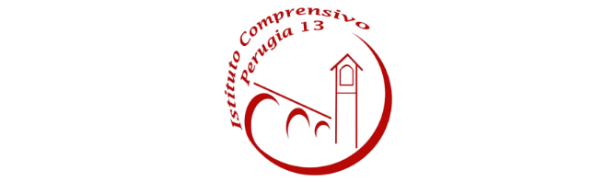 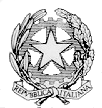 Sede Legale: Via Garigliano, 9 – 06134 Ponte Valleceppi (PG)Sede Amministrativa: Via Brenta s.n.c. – 06134 Ponte ValleceppiCod. Mecc. PGIC854007 – Cod. Fisc. 94152350545 e-mail pgic854007@istruzione.itTel 075 5928004.– Fax 075 6920177– Sito Web: www.icperugia13.gov.itCircolare n. 130		 						 Perugia, 21/12/2020						A	Funzioni Strumentali							Maiorani Laura							Urali LauraComponenti Commissione ValutazioneANGELINI ANNA LISACASTELLINI BEATRICELUIGETTI MARCOSUSTA LUCIAZINGARINI BARILINI VANIAOGGETTO: Convocazione Commissione Valutazione – Dicembre 2020.Con la presente si comunica che il giorno lunedì 21 dicembre 2020 è convocata in remoto la Commissione Valutazione alle ore 16:30 nell’omonimo corso in Classroom di Istituto con il seguente O.d.G.:Elaborazione Linee Guida per la Valutazione della Scuola Primaria di Istituto;Formalizzazione della scheda di valutazione per la Scuola Primaria;Predisposizione della sezione dedicata alla valutazione nel PTOF;Varie ed eventuali.								Il Dirigente Scolastico								Dott.ssa Franca RossiFirma autografa sostituita a mezzo stampa,         						           	ai sensi dell’art. 3, comma 2 del D.Lgs.39/1993